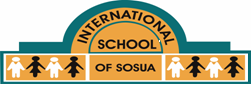 Teacher: Ramón Gil								 Grade: 10Course Title: Lengua EspañolaFirma del estudiante: _____________________________________________Firma del padre o tutor: ____________________________________________Course Description: La Lengua Española es una de las cuatro áreas básicas que han sido incluidas en Secundaria en la nueva revisión y actualización curricular dominicana. Su propósito fundamental es que los estudiantes de español puedan desarrollar sus capacidades de comunicación en forma oral y escrita lo cual favorece su formación y la expresión cabal de sus pensamientos. Para ello, los estudiantes realizarán diferentes actividades y tendrán la oportunidad de practicar sus aprendizajes tanto dentro como fuera del salón de clase.Course Contents: La mesa redonda: función y estructura dialogal (apertura: presentación e introducción, cuerpo de la discusión, sesión de preguntas y respuestas, conclusión).Características de la mesa redonda como uno de los usos planificados de la lengua oral.La crónica: función y estructura narrativa (titular, volanta, copete, cuerpo -qué, cómo, cuándo, quiénes-, fotografía, epígrafe). Características de la crónica: público amplio, estilo de relato, precisión y concisión, minuciosidad, orden cronológico de los hechos. Uso de conectores de secuenciación temporal (en primer lugar, después, más tarde, pasado un tiempo, mientras tanto, seguidamente, a continuación, finalmente) en la crónica.El catálogo: función y estructura (anclaje/presentación del tema; aspectualización/presentación de las características y propiedades del tema presentado; puesta en circulación/presentación del tema en el tiempo y el espacio; reformulación/cierre de la descripción). Uso de elementos paratextuales del/de la editor/a como pistas para comprender el contenido del catálogo: portada, páginas legales y contraportada.El instructivo: función y estructura (título, materiales o ingredientes y procedimientos o pasos para realizar las acciones). Uso de verbos en el modo imperativo al indicar las acciones que debe realizar el/la destinatario/a para prevenir enfermedades, accidentes y desastres naturales (use, mantenga, apague, evite). El informe de investigación: función y estructura explicativa- argumentativa (Preliminares: portada, índice, resumen; introducción: descripción del problema, justificación de la investigación, objetivos del informe explicación de su estructura; desarrollo: explicación de los conceptos y la metodología abordados en la investigación, presentación y análisis de los resultados conclusiones y recomendaciones, bibliografía y anexos). Uso de los procedimientos de composición de argumentos: ejemplificación, analogía, de autoridad, deductivos, para comprender la tesis que defiende el autor del informe.El análisis: función y estructura (introducción: breve referencia al  autor y la obra, antecedentes o contexto del tema a analizar y oración tópica con la idea principal; desarrollo: diversos párrafos sobre el  tema o realidad que se analiza; conclusión: reafirmación de la idea principal, síntesis de las ideas expuestas o deducción lógica de todo lo expuesto). La oración tópica como síntesis que recoge la idea que se va a analizar. El párrafo: estructura (idea principal e ideas secundarias) y características (coherencia: claridad y precisión; cohesión: unidad).El artículo de opinión: función y estructura argumentativa (punto de partida, tesis, argumentos y conclusión). Uso de contraargumentos para refutar o debilitar ideas opuestas a la opinión que se sustenta. Uso de conectores de adición (además, asimismo, en adición…), de ejemplificación (por ejemplo, a saber…) y de explicación (esto es, es decir, en otras palabras…) para ampliar informaciones sobre el tema y/o problema que se desarrolla.El debate función y estructura: apertura (presentación de los participantes, planteamiento del tema a debatir), cuerpo (discusión del tema e intercambio de las argumentaciones), conclusión (resumen de las posturas asumidas por los oponentes, anuncio de las posturas que prevalecieron y asunción de posturas sobre el tema debatido). Roles de los participantes en un debate (moderador, oponentes, público). Reglas para hablar en público al momento de desarrollar el debate.  Uso de gestos, entonación, ritmo y pausas para apoyar el contenido lingüístico del debate.El discurso oral: función y estructura (introducción o exordio: saludo a los integrantes de la mesa de honor según la jerarquía de cada uno, saludo al público, presentación del tema, adelanto de los puntos principales; cuerpo o desarrollo: exposición o presentación del tema; conclusión o epílogo: síntesis, retoma los puntos fuertes del desarrollo, cierre del tema tratado). Características del discurso oral como uno de los usos planificados de la lengua oral. Roles de los participantes (orador y público).La novela: función y estructura (Introducción: presentación de los personajes y el ambiente, planteamiento de las primeras acciones; nudo: la evolución de los acontecimientos hasta la máxima expresión de los conflictos; desenlace: resolución del o los conflictos y cierre). Componentes de la novela: personajes, narrador, ambiente, atmósfera, trama, tema. Uso de secuencias narrativas, descriptivas y dialogadas. Uso de conectores temporales, causales y consecutivos para marcar las partes de la narración; marcadores espaciales.El soneto: función y estructura: catorce versos endecasílabos organizados en cuatro estrofas: dos cuartetos y dos tercetos. Uso de licencias métricas como la sinéresis, la diéresis, el hiato y la sinalefa en el conteo de los versos. Uso de la rima consonante. Uso de imágenes visuales, auditivas, olfativas, táctiles y gustativas para expresar las emociones en el poema. Uso de figuras literarias: epíteto, personificación, símil, hipérbole, prosopopeya, metáfora, hipérbaton y sinestesia. Uso de palabras pertenecientes al campo semántico de los sentimientosResources: Se usará una gran variedad de textos, ejercicios, recursos audiovisuales, computadoras, redes, discusiones sobre la cotidianidad y su relación con lo aprendido en clase.Obras literarias que leerán: “Crónica de una muerte anunciada”,  “La casa de los espíritus” y “Los de abajo”Evaluation System: La evaluación es constante durante el año escolar e incluye  tareas, quizzes, exámenes, preguntas orales, resumen de textos leídos, responder a cuestionarios de manera oral como escrita tanto en clases como de tarea, autoevaluaciones, coevaluaciones y heteroevaluaciones,  proyectos, exposiciones orales, y participación activa.Important information:Communication: Tanto el maestro como los padres mantendrán comunicación vía correo electrónico siempre que se considere necesario:ramon.gil@issosua.com Google classroom: Por  esta vía se enviarán algunas tareas, proyectos, lecturas, etc. Los estudiantes tendrán acceso permanente a este website para retornar las tareas. Thinkwave: Tanto los padres como los alumnos tendrán acceso a observar el progreso  y las calificaciones de lo trabajado tanto en clase como de tarea.Work habits: El maestro reflexionará los hábitos de trabajo (Perseverancia, respeto, preparación, liderazgo, iniciativa, etc.) y su importancia tanto para la vida escolar como  la vida diaria fuera del plantel escolar. Se entiende que el incumplimiento de los hábitos de trabajo conllevará sanciones (detenciones en horas de desayuno o almuerzo, reuniones con los padres para discutir la conducta del niño, etc.) Meetings: Si se considera necesario los padres y el maestro podrán programar reuniones para tratar temas relacionados con el progreso académico del o de la estudiante.